8th Grade Unit 1 Test – 9/27/19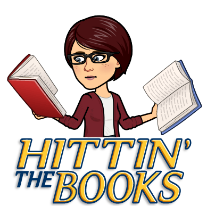 Daily Review Check In!The format of this exam will be:17 Multiple Choice5 CRQ Questions1 Short Essay Response QuestionTo do well on this exam, you must study:Your Note ModuleYour Vocab & EQ CardsYour QuizzesTest Review Complete Review Guide = H.W. GradeGrid PaperFoldableQuizlet Loose leafCompleted Review Guide Test Review afterschool 9/26/19+5 pts on testTo do well on this exam, you must be able to understand and explain: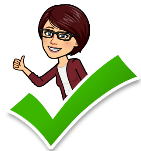 ___________________________________________________________ What historical circumstances caused the need for the Missouri Compromise 1820? What was the outcome of it? What was the significance of  Uncle Tom’s Cabin?What historical circumstances led to the Compromise of 1850? What was the outcome of it?What historical circumstances led to the Kansas Nebraska Act? What was the outcome of it?What is the definition of popular sovereignty? Who was the abolitionist John Brown and what did he do?What led up to the Dred Scott Supreme Court decision & why was the outcome so important? __________________________________________________________What was the effect of Abe Lincoln being elected as the President in 1860?How did Northern Republicans and Southern Democrats differ leading up the Civil War? What is the definition of succession?Who were the leaders of the Confederacy vs the Union?What were the South’s reasons for creating the Confederacy & seceding from the Union?What was the significance of the Battle at Fort Sumter?Sectionalism/division between the North and South at the beginning of the war look like what? Hint Economy & CultureWhy were the railroads important during the Civil War? Why were telegraphs important during the Civil War? _________________________________________________________Why was sharecropping similar to slavery? What historical events led the KKK to grow during Reconstruction? How did this create the “Solid South”?How did White Democrats stay in power in the south during reconstruction? Hint Black Codes & Jim Crow LawsWhat was the cause for and outcome of the Emancipation Proclamation?What were the 3 Reconstruction amendments? Be able to explain each  How did Lincoln and the Radical Republicans differ in their plans for the south during reconstruction? How did the Northern economy and landscape look at the end of the Civil War compared to the South? What was the difference between Carpetbaggers and Scalawags? Why was the Supreme Court Case of Plessy V. Ferguson 1896 so important? Essay Question Topics 13th Amendment14th Amendment15th AmendmentSharecroppingSolid SouthPlessy V. FergusonKKKCarpet BaggersScalawagsReconstructionAssassination of Abraham LincolnJim Crow LawsBlack CodesLiteracy TestsGrandfather ClausePoll TaxExtra Help:4th/8th  period daily  GOOD  LUCK!